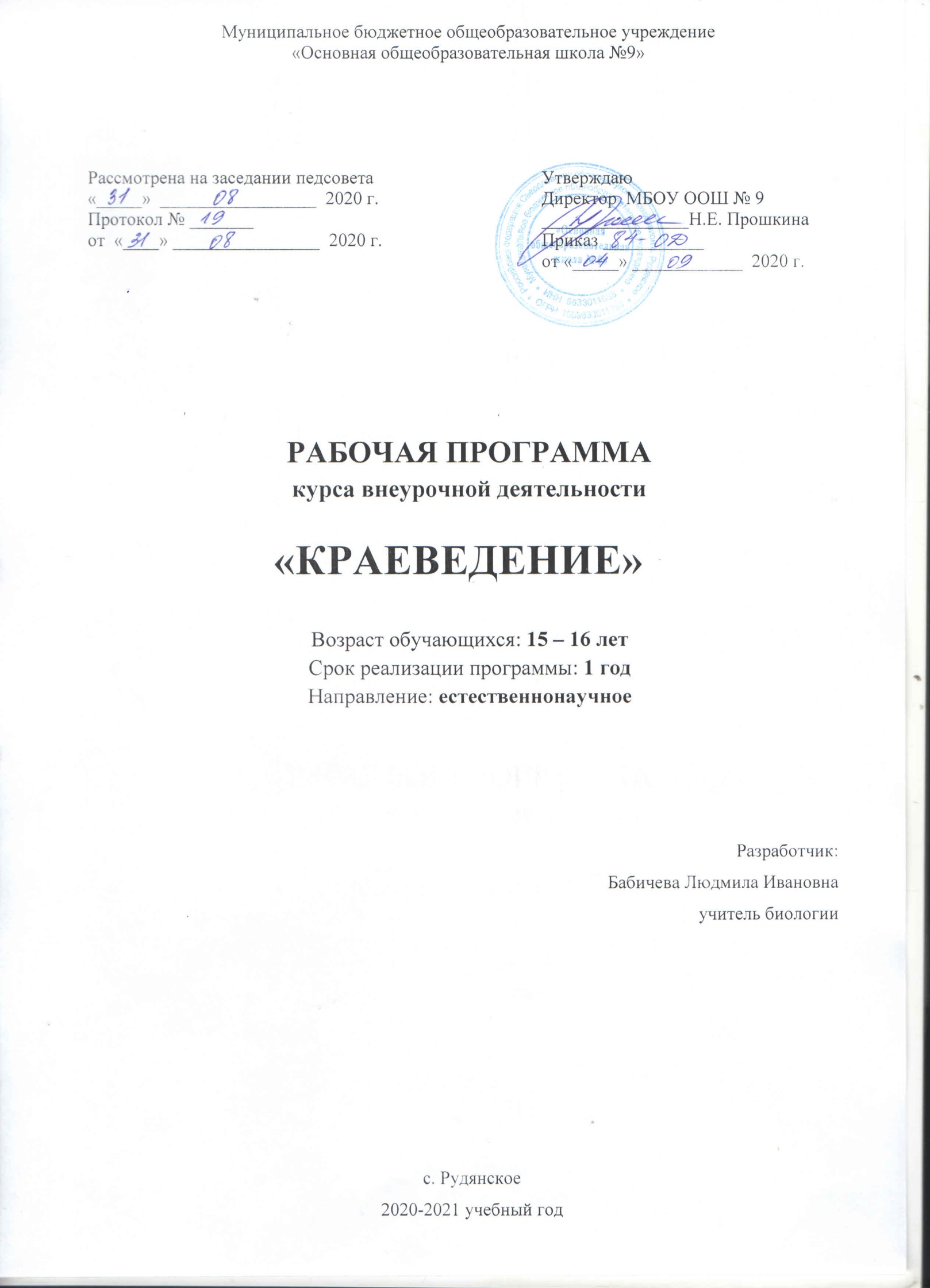 Пояснительная запискаПрограмма курса «Краеведение» разработана на основе требований федерального и национально-регионального компонентов стандарта школьного географического образования. В программе предусматривается использование краеведческого материала для выполнения практических работ, а так же предусматривается сбор материала, поиск краеведческой  научной информации.Содержание курса.  Курс «Краеведение» – наука о природе и истории родной Земли, её населении и хозяйственной деятельности. Краеведение – междисциплинарный курс, с помощью которого легко можно установить прочные межпредметные связи.  «Краеведение» входит в образовательную область «Обществознание» вариативной части Регионального базисного учебного плана и обязателен для изучения на территории Свердловской  области. Общий объём времени 35 час.  Краеведение так же становится своеобразным дополнением к естественно-географическому образованию.Цель изучения краеведения - всестороннее и комплексное изучение школьниками природы, населения и хозяйства своей местности. Дать представление учащимся о природе родного края, культурном, историческом наследии, традициях и обычаях народов региона.  Воспитывать внутреннюю внешнюю правовую культуру, основные нравственные качества (справедливость, уважение, сострадание, милосердие, чувство собственного достоинства, патриотизм).Задачи образовательные:-познакомиться с наукой краеведение, выяснить её место в системе наук;-изучить особенности природы области, выявить взаимосвязи между её компонентами;-выяснить особенности заселения территории республики, формирование ее современного населения;-проанализировать характер хозяйственной деятельности человека на территории и возникающие при этом экологические проблемы;-оценить особенности своей местности, её природно-ресурсный потенциал, достопримечательности;-формировать знания о нравственной и правовой культуре;-способствовать социальной адаптации ученика, его правильному восприятию и отношению к родному краю, окружающим людям и самому себе;-получение первоначальных представлений о Конституции России (ознакомление с государственной символикой – Гербом, Флагом Российской Федерации);-ознакомление с историей и культурой родного края, народным творчеством, этнокультурными традициями, фольклором, особенностями быта народов;-знакомство с важнейшими событиями в истории нашей страны и республики, содержанием и значением государственных праздников.Задачи воспитательные:- развивать патриотическое отношение к своей малой и большой Родине, формировать личностно-ценностное отношение к своему родному краю;-воспитывать гражданскую позицию и ответственное отношение к природе и памятникам культуры региона;- укреплять семейные традиции и связи за счёт взаимодействия между родителями и учащимися при подготовке краеведческих мини-проектов, сборе краеведческих сведений, семейных архивов;Задачи развивающие:-развивать пространственно-географическое мышление учащихся;-научить применять краеведческие знания для объяснения и оценки различных процессов в природе и экономике региона и Сухоложского района.-развивать и стимулировать познавательные интересы учащихся к краеведению и географии;-развивать творческие способности, навыки научно-исследовательской работы.Планируемые результаты освоения курсаЛичностным результатом обучения краеведению в 6 классе, является формирование всесторонне образованной, развитой личности, обладающей системой мировоззренческих взглядов, ценностных ориентиров, идейно-нравственных, культурных и этических норм поведения.Важнейшие личностные результаты обучения краеведению Свердловской области. - самостоятельность и личная ответственность за свои поступки-экологическая культура: ценностное отношение к природному миру, готовность следовать нормам природоохранного, нерасточительного, здоровье сберегающего поведения;- гражданская идентичность в форме осознания «Я» как гражданина России, чувства сопричастности и гордости за свою Родину, народ и историю;-уважительное отношение к иному мнению, истории и культуре других народов;- эстетические потребности, ценности и чувства;- ценностные ориентации, отражающие индивидуально-личностные позиции учащихся: осознание себя как члена общества на региональном уровне (гражданин России, житель Свердловской области. Представление о Свердловской области как неотделимой части России, её месте и роли в нашей стране. Понимание неотделимости географического пространства Свердловской области от России. Осознание значимости и общности проблем человечества готовность к их решению.- гармонично развитые социальные чувства и качества: эмоционально-ценностное отношение к окружающей среде, необходимости ее сохранения и рационального использования. Патриотизм, любовь к своей местности, своему региону, своей стране. Уважение к истории, культуре, национальным особенностям, традициям и образу жизни других народов.Средством развития личностных результатов служит учебный материал и прежде всего задания учебника нацеленные на изучение региона.– умение формулировать своё отношение к актуальным проблемам современности;– умение использовать географические и краеведческие знания для созидательной деятельности.Метапредметными результатами изучения курса «Краеведение Свердловской области» является формирование универсальных учебных действий (УУД).Регулятивные УУД:– способность к самостоятельному приобретению новых знаний, умений и навыков;– умение управлять своей познавательной деятельностью, организовывать её, определять её цели и задачи, выбирать средства реализации цели и применять их на практике, оценивать достигнутые результаты: самостоятельно обнаруживать и формулировать учебную проблему, определять цель учебной деятельности, выбирать тему проекта. Выдвигать версии решения проблемы, осознавать конечный результат, выбирать из предложенных и искать самостоятельно средства достижения цели. Составлять (индивидуально или в группе) план решения проблемы (выполнения проекта). Работая по плану, сверять свои действия с целью и, при необходимости, исправлять ошибки самостоятельно. В диалоге с учителем совершенствовать самостоятельно выработанные критерии оценки.– умения ориентироваться в окружающем мире, выбирать целевые и смысловые установки в своих действиях и поступках, принимать решения.Средством формирования регулятивных УУД служат: технология проблемного диалога при изучении нового материала и технология оценивания образовательных достижений.Познавательные УУД:– формирование и развитие посредством географического и краеведческого знания познавательных интересов, интеллектуальных и творческих способностей учащихся;– умение вести самостоятельный поиск, анализ, отбор информации, ее преобразование, сохранение, передачу и презентацию с помощью технических средств и информационных технологий: анализировать, сравнивать, классифицировать и обобщать факты, понятия, явления. Выявлять причины и следствия простых явлений. Осуществлять сравнение и классификацию, самостоятельно выбирая основания и критерии для указанных логических операций. Строить логически грамотные утверждения, включающее установление причинно-следственных связей. Составлять тезисы, различные виды планов. Уметь определять возможные источники информации, производить поиск информации, анализировать и оценивать её достоверность. Представлять информацию в виде конспектов, таблиц, схем, графиков. Переводить информацию из одного вида в другой.Средством формирования познавательных УУД служат учебный материал и прежде всего продуктивные задания учебника:– осознание роли географии и краеведения в познании окружающего мира;– освоение системы краеведческих знаний о природе, населении, хозяйстве  на основе которых формируется географическое мышление учащихся;–использование географических умений для анализа, оценки, прогнозирования современных социальных и природных проблем;– использование карт для получения краеведческой информации.Коммуникативные УУД:– отстаивание своей точки зрения, представление аргументов, подтверждающих их фактов.– понимание позиции другого в дискуссии.Средством формирования коммуникативных УУД служат технология проблемного диалога (побуждающий и подводящий диалог) и организация работы в малых группах, а также использование на уроках элементов технологии продуктивного чтения.Предметными результатами изучения курса «Краеведение Свердловской области» являются следующие умения:– понимать роль различных источников краеведческой информации;– знать особенности природы, населения, хозяйства региона.– формулировать причины изменений происходящих под влиянием природных и антропогенных факторов;– выделять, описывать и объяснять существенные признаки географических объектов и явлений.– определять географические процессы и явления в геосферах, происходящие на нашей территории, взаимосвязи между ними, их взаимовлияние, изменения в результате хозяйственной деятельности человека;– понимать связь между географическим положением, природными условиями, ресурсами и хозяйством региона.– определять причинно-следственные связи при анализе геоэкологических проблем;– оценивать особенности географического положения, природно-ресурсного потенциала, демографической ситуации в регионе;– приводить примеры закономерностей размещения предприятий региона.– находить в различных источниках и анализировать информацию по географии Свердловской области.– составлять описания различных географических объектов на основе анализа разнообразных источников информации;– определять на карте местоположение объектов в регионе.– работать со статистическими данными;– формулировать своё отношение к природным и антропогенным причинам изменений, происходящих в окружающей среде;– использовать географические знания для осуществления мер по охране природы;– формулировать своё отношение к культурному и природному наследию региона.Организационно-педагогические условия реализации программы.Создать условия для развития у учащихся творческой, учебно-исследовательской и проектной компетентностей – перспективное написание исследовательского проекта «Летопись родного Края»№ п.пТемаКоличество часовСроки выполненияГлава I. Введение в краеведение1Что изучает краеведение. Что изучает краеведение, краеведческие знания, история краеведения, разделы краеведения.12Топонимика. Что такое топонимика, как появляются географические названия.13Топонимы Свердловской области, топонимы XVI-XIX в.в современные топонимы, топонимические легенды.Генеалогия. Генеалогия, родословное древо.14Геральдика. Зачем нужен герб, герб России, герб Свердловской области, гербы Свердловской области, флаги.15Обобщающее занятие по разделу «Введение в краеведение».1Глава II. Портрет Свердловской области.16История Свердловской области. Географическое положение общие сведения формирование территории.17История изучения региона.  Первые сведения о нашем крае, изучение края, ученые-исследователи. 1Глава III. Геологическая история и строение территории 18Геологическая история Земли. Как формировалась Земля, древнейшие организмы на Земле, флора и фауна палеозоя, флора и фауна мезозоя и кайнозоя.19Геологическая история региона Изучение геологической истории: область в палеозое, область в мезозое и кайнозое.110Геологическое строение региона. Геологическое строение области, горные породы фундамента, горные породы осадочного слоя.111Полезные ископаемые.   Что такое полезные ископаемые, полезные ископаемые, добыча полезных ископаемых и охрана природы.112Обобщающее занятие по разделу «Геологическая история и строение территории.1Глава IV. Рельеф 113Общие особенности рельефа.  Формирование рельефа, рельеф вертикальное движение поверхности.114Формы рельефа, образованные поверхностными водами. Формирование рельефа поверхностными водами, овраги, балки, речные долины.115Формы рельефа, образованные подземными водами. Рельеф и подземные воды, понятие о карсте, суффозия и оползни.116Формы рельефа, образованные ледником, ветром, деятельностью человека. Последствия оледенения, рельефообразующая сила ветра, формы рельефа, созданные человеком.117Характеристика рельефа своего района. Области.118Обобщающее занятие по разделу. 1Глава V. Климат 119Погода и климат. Что такое погода, климат.120От чего зависит климат региона. Влияние на климат географического положения, движение воздушных масс, влияние океанов на климат, влияние рельефа на климат, другие факторы121Климат региона.  Поступление солнечной энергии, температура воздуха, выпадение осадков, направление и скорость ветра.122Сезоны года. Зима, весна, лето, осень в Свердловской области.123Климат и хозяйственная деятельность человека. Зависимость сельского хозяйства от климата, зависимость строительства и транспорта от климата, перспективы использования климатических ресурсов.124Климат своего района.125Обобщающее занятие по разделу 1                         Глава VI. Внутренние воды 126Реки региона. Основные сведения о реках региона питание и режим рек. Главные реки области, значение рек.127Моя река.128Озёра и болота региона.  Происхождение озер. Озера,  болота.129Искусственные водоёмы региона. Зачем строят искусственные водоемы, водохранилища, пруды и водохранилища.130Подземные воды региона.  Подземные воды, выход подземных вод на поверхность, минеральные воды, ограниченность ресурсов подземных вод.131Значение и охрана внутренних вод региона. Значение природных вод, состояние подземных вод области, состояние поверхностных вод Свердловской области.132Поверхностные и подземные воды своего района.133Обобщающее занятие по разделу «Внутренние воды. 134Обобщающее занятие по курсу краеведение.1